La Oficina del Coordinador General para el Financiamiento Socioeconómico y la Autogestión (OFSA) tiene como misión erradicar la pobreza en Puerto Rico mediante la implantación de un modelo social que incorpore la capacidad y voluntad de trabajo de las comunidades en la solución de sus problemas. Coordinar los esfuerzos gubernamentales, incluyendo los municipales, relacionados al desarrollo social y económico de las comunidades especiales para promover entre sus residentes el pleno dominio y control de sus vidas. Promover la participación del sector privado y de las fundaciones e instituciones de la sociedad para que éstos contribuyan a mejorar la calidad de vida de los residentes de las comunidades especiales.Directorio de OFSAAlgunos de los servicios ofrecidos por la agencia son los siguientes:Provee servicios de coordinación y enlace entre las agencias del Gobierno de Puerto Rico y del Gobierno de los Estados Unidos, los municipios, la empresa privada, instituciones sin fines de lucro y las Comunidades Especiales. Responsable de asegurar que se cumplan con los planes y proyectos identificados para las Comunidades Especiales.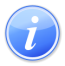 Descripción del Servicio 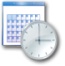 Lugar y Horario de Servicio 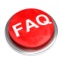 Preguntas Frecuentes